Памятка для преподавателя:1.   Учебный ассистент не может работать преподавателем на факультете (относится к магистрам и аспирантам)2.   Учебный ассистент не может обучаться на курсе, студентам которого преподается дисциплина, к реализации которой он привлекается3.   При переносе дисциплины на другой модуль преподаватель должен оповестить Колбасову Яну Борисовну.Если кандидат в ассистенты не слушал курс, на который он претендует, то заявитель должен обосновать необходимость именно в этом кандидате (например, курс ранее не читался вообще или курс тематически близок курсу, который кандидат успешно прослушал, у кандидата очень высокий рейтинг и т.п.).Если подается заявка по одной дисциплине более чем на одного ассистента, то заявитель должен обосновать данную необходимость.При заполнении заявки, в графе «исполнение обязанности учебным ассистентом» нужно отметить «по договору» и «из средств ФАР». Так же имеется возможность выбора за «кредиты».Создание заявки преподавателем.Расположение: https://lk.hse.ru/ - Учебные сервисы – Учебный ассистент.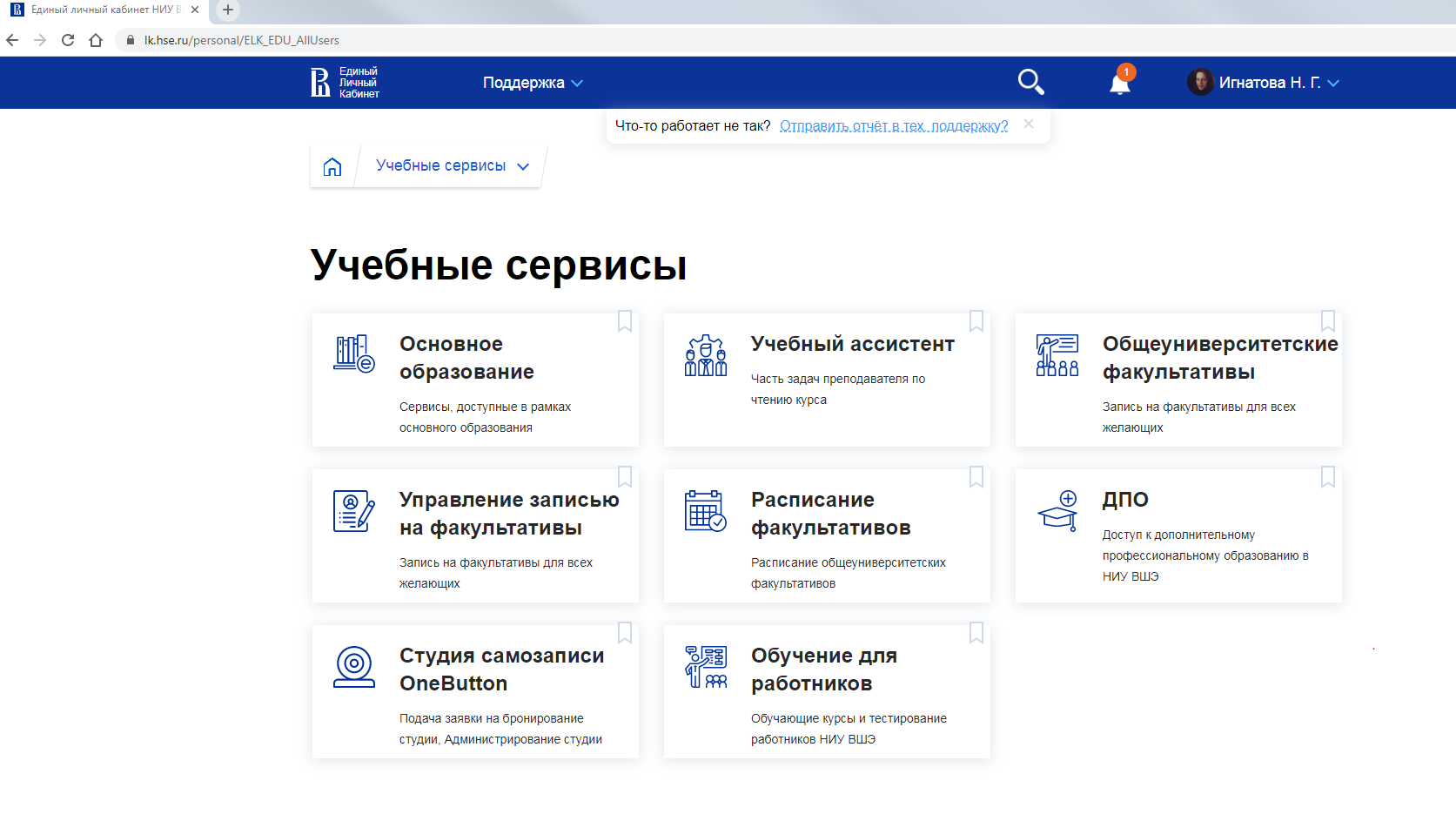 Далее преподаватель заполняет все пункты заявки, которые отмечены *и нажимает на кнопку «Отправить на утверждение».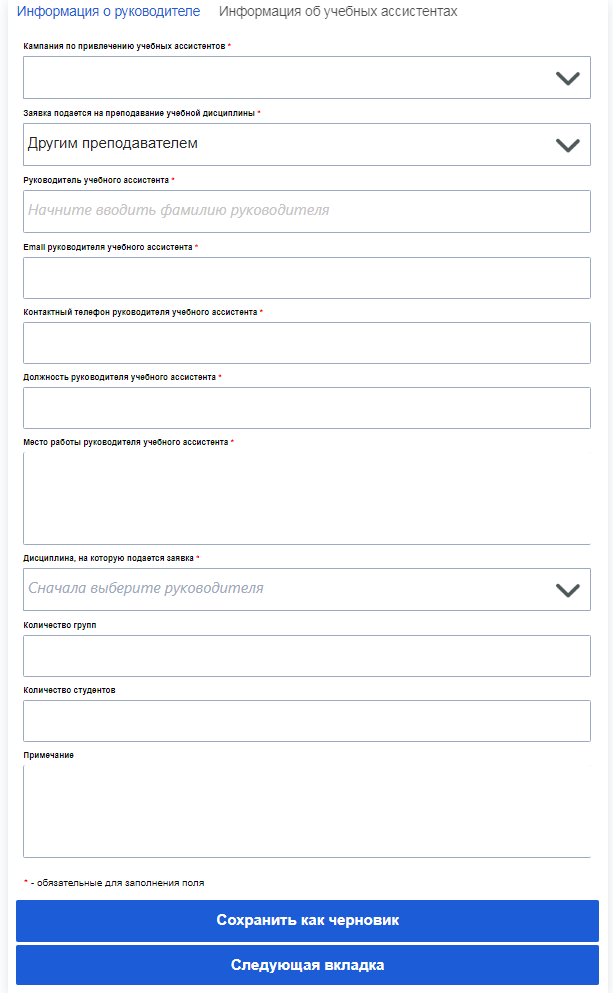 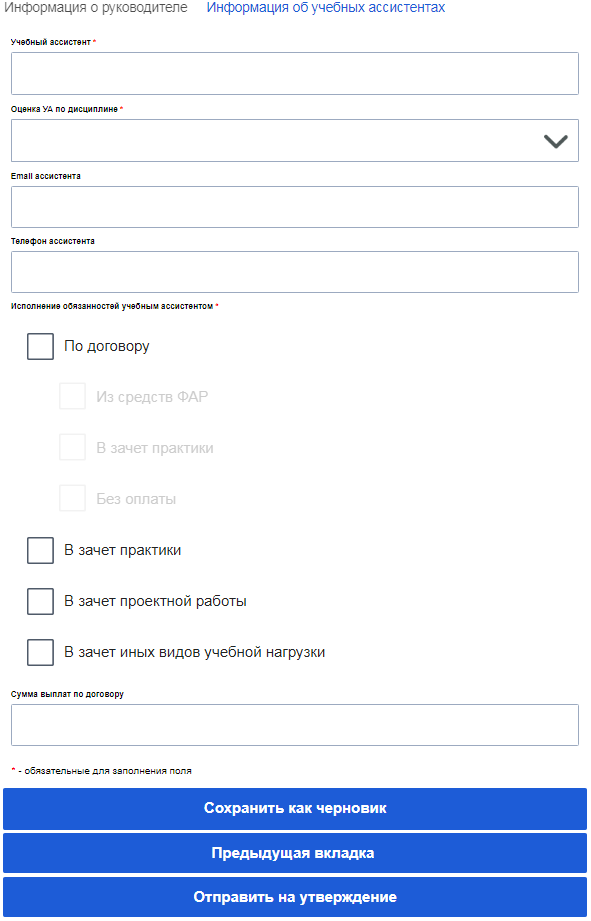 После подачи заявки преподавателю на корпоративную почту придет оповещение об отправленной заявке на Учебного ассистента с возможностью просмотра данных.После того как заявка на ассистента будет утверждена/отклонена администратором, курирующим кампанию, преподавателю также придет оповещение на корпоративную почту.